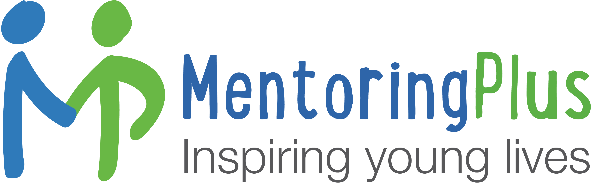 Application FormYou must complete all sections of this form in black ink or electronically. A CV will not be accepted.Personal Details and Contact Details   Office use onlyEntitlement to work in the UKReferencesPlease detail two referees who can comment on your suitability for this post. The referee must be a line manager or supervisor. If you do not wish us to contact a referee prior to interview, then please detail. If you have not worked previously, give details of references from school/college/university, etc.Current Role/Employment (or last role/employment if not currently working)Previous Employment (List all employment history. Continue on an additional sheet if necessary)Gaps in EmploymentPlease indicate and explain any gaps in employment since first leaving secondary education. Include specific dates and be sure to account for all gaps, whatever their length.EducationIf the post requires a particular qualification, you will be asked to produce original evidence at your interview if shortlisted.Training and development (including professional, vocational or job related training)Your reasons for applyingPlease provide up to 1 page of information about how your skills and experience suit you to the role description and role profile requirements, and your reasons for applying.Additional InformationI understand that to knowingly give false information or to leave out any relevant information could result in the withdrawal of any offer of appointment, or my dismissal at any time in the future, and possible criminal prosecution.This role is subject to an Enhanced DBS check and therefore, I understand that if I am selected for interview, I will be required to complete a self-declaration form. I understand I will also be required to provide data for equal opportunities monitoring purposes.Signed:				   Print Name:						Date: Please return this form to: Natalie Bertoncello, Mentoring Plus, Riverside Youth Hub, York Place, London Road, Bath BA1 6AE or emailnatalie.bertoncello@mentoringplus.net Data ProtectionIn accordance with current legislation, this organisation will only use the information given on this application form to determine your suitability for this post and to monitor equal opportunities. We will keep application forms of unsuccessful candidates securely for six months before being destroyed.Role applied for:  Professional MentorWhere did you first learn of this vacancy? Title:	Surname:	Forenames (in full): Title:	Surname:	Forenames (in full): Title:	Surname:	Forenames (in full): Title:	Surname:	Forenames (in full): Please also provide details of any former names (if applicable)Please also provide details of any former names (if applicable)Please also provide details of any former names (if applicable)Please also provide details of any former names (if applicable)Home Address: Home Address: Daytime Telephone No:Home Address: Home Address: Evening Telephone No:Home Address: Home Address: Mobile No:Home Address: Home Address: National Insurance No:Post Code:E-mail:Applicant numberDate ReceivedApplicant numberAll applicants will be asked at interview to provide documentary evidence of their right to work in the UK – do you have any restrictions that apply to you?	Referee 1 (current/most recent contractor/employer)Referee 2Name: Name: Relationship to applicant: Relationship to applicant: Position: Position: Contractor/Employer/Education setting name:Contractor/Employer/Education setting name:Address: Address:Telephone: Telephone: E-mail: E-mail: Reference prior to interview:Reference prior to interview:Contractor/Employer Name:Contractor/Employer Address:Post Title:Start date (dd/mm/yyyy):End date (dd/mm/yyyy): (if applicable)Please give a brief description of current duties, responsibilities and achievements:Reason for leaving this post:Contractual period of notice if relevant:Current Salary: Employer Name & AddressJob TitleStart Date (dd/mm/yyyy)End Date (dd/mm/yyyy)Reason for LeavingDates from:Dates to:Reason for gapSecondary and Further Education (List in chronological order)LevelSubjectsGrade/ResultYear ObtainedHave you had any Child Protection Training?
Yes/NoName of course and brief description:Date(s)Have you got a current First Aid Certificate?Yes/NoName of course and brief description:Date(s)Please list any other Professional, vocation, or job-related training.Name of courses and brief description:Date(s)Are you licensed to drive any of the following?CarMotor BikePCVOther (give details)Other (give details)Have you been the subject of a formal disciplinary sanction or are you in the process of ongoing disciplinary proceedings in your current employment?Have you been the subject of a formal disciplinary sanction or are you in the process of ongoing disciplinary proceedings in your current employment?Have you been the subject of a formal disciplinary sanction or are you in the process of ongoing disciplinary proceedings in your current employment?Have you been the subject of a formal disciplinary sanction or are you in the process of ongoing disciplinary proceedings in your current employment?Have you been the subject of a formal disciplinary sanction or are you in the process of ongoing disciplinary proceedings in your current employment?Have you been the subject of a formal disciplinary sanction or are you in the process of ongoing disciplinary proceedings in your current employment?Have you been the subject of a formal disciplinary sanction or are you in the process of ongoing disciplinary proceedings in your current employment?Have you been the subject of a formal disciplinary sanction or are you in the process of ongoing disciplinary proceedings in your current employment?Have you been dismissed from any previous employment?Have you been dismissed from any previous employment?Have you been dismissed from any previous employment?Have you been dismissed from any previous employment?Have you been dismissed from any previous employment?Have you been dismissed from any previous employment?Have you been dismissed from any previous employment?Have you been dismissed from any previous employment?If yes to either question, please indicate which employment and specify the reasons for proceedings or dismissal:N/AIf you are short-listed for interview the panel will discuss this with you and your current or previous employers.If yes to either question, please indicate which employment and specify the reasons for proceedings or dismissal:N/AIf you are short-listed for interview the panel will discuss this with you and your current or previous employers.If yes to either question, please indicate which employment and specify the reasons for proceedings or dismissal:N/AIf you are short-listed for interview the panel will discuss this with you and your current or previous employers.If yes to either question, please indicate which employment and specify the reasons for proceedings or dismissal:N/AIf you are short-listed for interview the panel will discuss this with you and your current or previous employers.If yes to either question, please indicate which employment and specify the reasons for proceedings or dismissal:N/AIf you are short-listed for interview the panel will discuss this with you and your current or previous employers.If yes to either question, please indicate which employment and specify the reasons for proceedings or dismissal:N/AIf you are short-listed for interview the panel will discuss this with you and your current or previous employers.If yes to either question, please indicate which employment and specify the reasons for proceedings or dismissal:N/AIf you are short-listed for interview the panel will discuss this with you and your current or previous employers.If yes to either question, please indicate which employment and specify the reasons for proceedings or dismissal:N/AIf you are short-listed for interview the panel will discuss this with you and your current or previous employers.If yes to either question, please indicate which employment and specify the reasons for proceedings or dismissal:N/AIf you are short-listed for interview the panel will discuss this with you and your current or previous employers.If yes to either question, please indicate which employment and specify the reasons for proceedings or dismissal:N/AIf you are short-listed for interview the panel will discuss this with you and your current or previous employers.